Simple Machines – 4th GradeName(s)________________________          Teacher___________________         Date________Mission: You and two partners will create a commercial for a fictitious store that sells only one type of simple machine.  You will make an advertisement poster that includes information about what your simple machine does and why your machine is the best.  It must also include at least five items your store sells. Next, you will write a script for your commercial. Once you have rehearsed your commercial you will film it with a flip camera and download it to the share drive.  Good luck and have fun! 
Step 1 – Research the Simple Machines Listed Below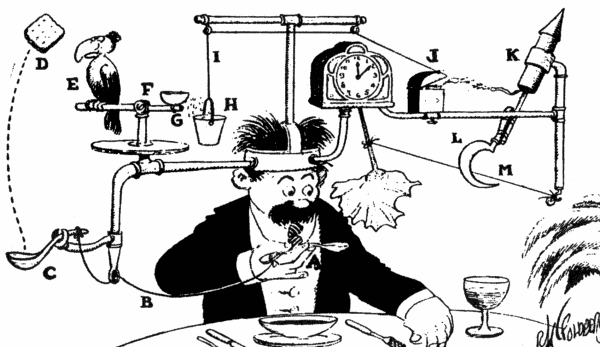 ______Inclined Plane	______Screw______Wedge		______ Wheel and axel______ Pulley		______LeverStep 2 – Research the Simple Machines using the online research library icon on the desktop OR your online science book.  The questions below will guide you through this process.What does your simple machine do?What is the name of your store?Why is your simple machine the most useful?What are some items that use your simple machine to work?  Name at least 5.Simple Machines Commercial Script____________________________________________________________________________________________________________________________________________________________________________________________________________________________________________________________________________________________________________________________________________________________________________________________________________________________________________________________________________________________________________________________________________________________________________________________________________________________________________________________________________________________________________________________________________________________________________________________________________________________________________________________________________________________________________________________________________________________________________________________________________________________________________________________________________________________________________________________________________________________________________________________________________________________________________________________________________________________________________________________________________________________________________________________________________________________________________________________________________________________________________________________________________________________________________________________________________________________________________________________________________________